AVIZasupra rezultatelor proiectului de cercetare instituțional 15.817.04.41A „Obezitatea – aspecte clinico-metabolice, de profilaxie şi tratament în condiţiile Republicii Moldova” pentru anul 2019, perfectat în baza procesului-verbal al Biroului Secției Științe ale Vieții a AŞM nr. 4 din 01.04.2020S-a discutat: Cu privire la audierea raportului proiectului de cercetare instituțional 15.817.04.41A „Obezitatea – aspecte clinico-metabolice, de profilaxie şi tratament în condiţiile Republicii Moldova”, dr. Vudu Lorina, Universitatea de Stat de Medicină și Farmacie ”Nicolae Testemițanu”.S-a decis:  În baza audierii raportului prezentat de directorul de proiect, având în vedere avizul pozitiv al expertului independent, raportul pe proiectul instituțional 15.817.04.41A „Obezitatea – aspecte clinico-metabolice, de profilaxie şi tratament în condiţiile Republicii Moldova” este acceptat cu calificativul general „Raport acceptat”.Noutate si valoarea rezultatelor științifice – ”înaltă”. Studiul continuat în 2019 s-a extins asupra unui lot de pacienți (100 la număr), copii cu obezitate primară evaluați în două etape succesive, analizând, inițial, spectrul de aminoacizi, metabolismul glucidic, gradul de insulinorezistență prin calcularea Index HOMA-IR și estimarea relației între gradul de obezitate cu polimofismul genelor implicate în insulinorezistență. Rezultatele obținute relevă absența oricărei dependențe cu mutațiile în genele determinante ale rezistenței la insulină, ceea ce nu elucidează semnificația clinică a mutațiilor în genele studiate, plasându-le pe acestea și pe mai departe într-un con de umbră; totodată, elementele de noutate, cu implicații consistente în practica medicală, ce se regăsesc în lucrare, reflectate și în reviste, unele dintre ele cu factor de impact, atestă importanța patologiei studiate și deschid calea spre perspective de noi abordări și luări de poziții în problema dată. Aplicarea practică a rezultatelor – pozitivă. Rezultatele sunt utilizate actualmente în activitatea clinică a Spitalului Clinic Republican ”Timofei Moșneaga”.Participarea tinerilor este suficientă.Participarea în proiecte internaționale este pozitivă. Pe parcursul anului de referință au fost inițiate noi colaborări internaționale.Infrastructura și echipamentul de cercetare utilizat – a fost utilizată infrastructura și echipamentul de cercetare ale Spitalului Clinic Republican ”Timofei Moșneaga” și Universității de Stat de Medicină și Farmacie ”Nicolae Testemițanu”.     Vicepreședinte al AȘM, conducătorul Secției Științe ale Vieții a AȘM,  acad. 			                           Boris GAINASecretar științific al SȘV,doctor                                                                                        Leonid CHIȘLARUACADEMIA DE ŞTIINŢEA MOLDOVEISECŢIA ŞTIINŢE ALE VIEȚIIBd. Ştefan cel Mare 1MD-2001, Chişinău, Republica MoldovaTel/Fax: /373-22/ 27-07-57E-mail: sectiamed@asm.md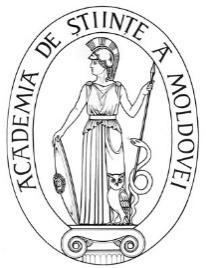 ACADEMY OF SCIENCESOF MOLDOVA   SECTION LIFE SCIENCESStefan cel Mare Ave., 1MD-2001 Chisinau, Republic of MoldovaTel/Fax: /373-22/ 27-07-57E-mail: sectiamed@asm.md